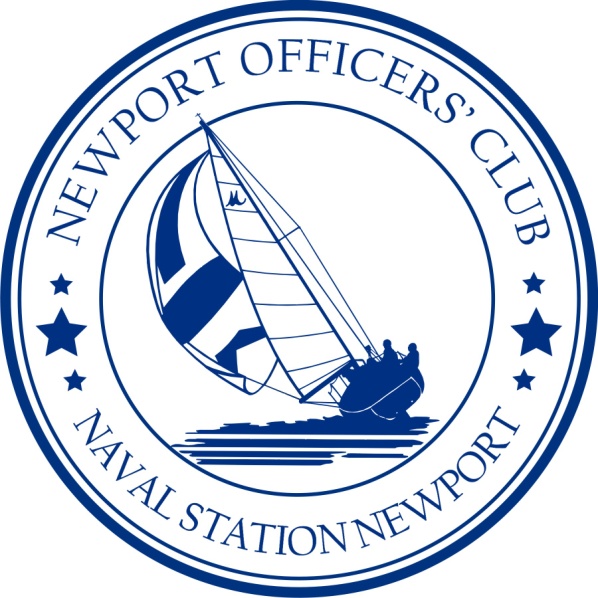 Officers’ Club Naval Station NewportSocial, Meetings & SeminarsOfficers' Club Naval Station NewportSponsor FormClarification of eligibility for private parties and other events:1. SPONSOR: Must be an MWR eligible patron; active-duty personnel, eligible family member (spouse), retiree, reservist, DoD civilian or base contractor.Sponsor's Name (print):_______________________________________________________________________________Rank/Grade:_____________________________________ Command:_________________________________________E‐mail:____________________________________________________________________________________________Phone: (Work):_______________________ (Home): _______________________ (Cell):___________________________Address:___________________________________________________________________________________________Signature of Sponsor:_______________________________________________________ Date:_____________________Host's Name (if not sponsor):__________________________________________________________________________Event Name:________________________________________________________________________________________Day/Date/Time of Event:_____________________________________________________________________________I state that I am sponsoring a private party in which all bonafide guests are in response to a specific invitation for a specific occasion.  I assume full responsibility for this function; including the overseeing of entire payment for services rendered.NOTICE: This form grants temporary permission by the sponsor to his/her guest to use and make arrangements with the Officers' Club. Morale, Welfare and Recreation (MWR) reserves the right, after providing (ten) 10 days notice of any uncollected debt, to garnish wages of active duty, retired, reserve personnel or MWR employee for payment of said debt.2. GUESTS: Authorized patrons may invite bonafide guests to the club. A bonafide guest is an individual who has been specifically invited to accompany an authorized patron or group to the Club. The authorized patron assumes overall responsibility for the guests' conduct.3. COMMAND VS. SOCIAL: A Command Event is paid with Command monies. Social Event is paid with private/personal monies.4. SPONSOR must be in attendance at the event _________ (initial).This completed form must be returned to:Officers' Club; 95 Perry Road; Naval Station Newport; Newport, RI 02841 or via fax (401) 841‐1579, accompanied by thesigned catering policies and the applicable nonrefundable deposit in order to confirm the function.Officers' ClubNaval Station NewportEvent Catering Policies1.  Date, availability and site tour appointments may be made by phone, e-mail or in person Monday through Friday, 8:30 am to 5 pm, evenings and weekends by appointment only.  Space is available on a first-come, first-served basis; with applicable paperwork and a nonrefundable deposit required for wedding events.2.  Cancellations will result in a complete forfeiture of all deposits.  ____________________ (initial).3. Should the host be an active-duty military member and unable to fulfill contractual obligations with the Officers' Club due to unexpected change of orders, any deposits will be refunded in full, providing a copy of the original signed orders is submitted with written notice ____________________ (initial).4.  Guests under the age of 21 years old are prohibited from purchasing or consuming alcoholic beverages.  The responsibility for compliance rests solely with the host to assure that minors do not consume alcoholic beverages.  Should minor guests be discovered consuming such beverages, the host will be requested to make arrangements for the guest to be removed from the Officers' Club.  No shots are served during any function. ____________________ (initial).5.  All guests must enter Naval Station Newport through Gate One (unless otherwise directed).  It is the host's responsibility to provide the catering office with an event roster (form to be provided; and alphabetized by last name with the last name first) at least five (5) business days prior to the function, no exceptions.  Actual vendor names (not just vendor company names) must also be included on the gate list.  6.  Due to health and safety codes shoes must remain on at all times ___________________ (initial).7.  In the event of inclement weather, a decision regarding the location of outdoor events will be made by the Officers' Club four hours prior to the start of the function.  Every effort will be made to consult the host regarding this decision.  In the event that Naval Station Newport declares "Mission Essential Personnel Only" due to severe weather, an event may be cancelled without penalty for payment.8.  Open flames are prohibited.  All candles and/or votives must be contained in glass.9.  Pets, with the exception of service animals are not allowed inside The Officers’ Club. 10. No outside alcohol is allowed on the premises. ___________________ (initial).11. All forms are due within 10 business days of notifying catering office of date desired ___________________ (initial).12. Signed contract is due within 10 business day upon receipt of original from catering office. ______________ (initial).13. It is the host’s responsibility to notify the installation PAO, bruce.j.katz.civ@us.navy.mil, and IPI, dean.s.weidman.civ@us.navy.mil, if they are expecting a Distinguished Visitor. DVs are defined as DVs Flag Officers, Civilian equivalents, State and Federal officials, foreign dignitaries, etc._________ (initial).I HAVE READ AND UNDERSTAND THE FOREGOING POLICIES AND I AGREE TO ABIDE BY THEM.Event Name: _______________________________________________________________________________________Phone:______________________________ E-Mail:________________________________________________________Address:___________________________________________________________________________________________Function Room:_________________________________________ Minimum Guaranteed Adult Guests:______________Date/Time of Function:_______________________________________________________________________________Signature of Host:____________________________________________________________      Date:________________This completed form must be returned to: Officers' Club; 95 Perry Road; Naval Station Newport; Newport, RI  02841. Accompanied by the signed Sponsor Form and the applicable nonrefundable deposit in order to confirm the function.Social, Command & Meeting Event InformationRoom capacities: Gearing Room 			46 guest maximum, seated dinner					36 guest maximum, buffet dinnerConstellation Room 			80 guest maximum, seated dinner					60 guest maximum, buffet dinnerBay Room				80 guest maximum, Seated Dinner 70 guest maximum, Buffet DinnerGrand Ballroom 			300 guest maximum, seated dinner, with dance floor	
		350 guest maximum, seated dinner, without dance floorSocial events taking place Monday through Thursday may be booked up to eight months in advance. Social events taking place Friday through Sunday may be booked four months in advance. Certain exceptions may apply. Completed sponsor form and signed catering policies form must be filled out completely at time of booking along with a deposit (room rental fee plus any applicable ceremony fee, or 100.00, whichever is greater). Room rental includes tables, banquet chairs & house linen. Room rental fees are for a maximum of four hours: Monday --Thursday 		a.m.		p.m.Gearing				200.00		300.00Constellation			250.00		350.00
Bay Room 			300.00		500.00Grand Ballroom 		350.00		750.00Friday – Saturday 		Friday a.m.	Friday p.m.	Sat a.m. 	Sat p.m. 	Sunday/Federal HolidayGearing 			250.00		400.00		300.00		350.00			1350.00Constellation			300.00		500.00		500.00		700.00			1700.00
Bay Room 			400.00		750.00		500.00		1000.00		2000.00	Grand Ballroom 		500.00		1500.00	1000.00	2500.00		3500.00Command EventsCommand events may be booked up to 18 months in advance. Certain exceptions may apply.Completed sponsor form and signed catering policies form must be filled out completely at time of booking. All events occurring on Sundays and/or holidays have a 1000.00 fee.It is the host’s responsibility to notify the installation PAO, bruce.j.katz.civ@us.navy.mil, and IPI, dean.s.weidman.civ@us.navy.mil, if they are expecting a Distinguished Visitor. DVs are defined as DVs Flag Officers, Civilian equivalents, State and Federal officials, foreign dignitaries, etc._________ (initial).All command events site rentals include linens.Meeting & Seminar EventsRoom rental is for a duration not to exceed eight hours and includes tables, banquet chairs, house linen, water station and mints. Completed sponsor form and signed catering policies form must be filled out completely at time of booking along with a deposit that equals the room rental.Gearing     300.00		Constellation     500.00			Ballroom      1000.00CeremoniesThere is a fee of 100.00 for any ceremony such as retirement, promotion, etc., if held in conjunction with a reception.Planning your EventAfter submitting your Sponsor Form, Catering Policies and deposit, a preliminary contract with date, time and room will be sent to you. Please sign and return.One month prior to your event, a representative from the catering office will call you for your event details. At that time bar requirements, room set‐up, etc. will be discussed. A contract will be emailed to you. Please review, sign and return the contract to the catering office.Gate access list must be typed onto supplied form, in alphabetical order and e‐mailed. Hard copies will not be accepted.We Thank YouBy choosing and supporting the Officers’ Club, Naval Station Newport, you are reinvesting in the quality of life for our Sailors, Marines and their families.Bar ServicesCalling upon our experience and Navy regulations, please review the following guidelines regarding alcohol service:Alcohol service will cease fifteen minutes prior to the end of your event but we will happily serve non‐alcoholic beverages until the event’s conclusion.We reserve the right to refuse alcohol to anyone who is under 21 years of age, cannot produce a legal ID or in our professional judgment appears intoxicated.Shots of any kind are not permitted.At management’s discretion, high quality plastic ware may be used during the final thirty minutes ofyour event.The Officers’ Club does not accept cash payments. All bar purchases must be made via debit or credit card transactions.Hosted Bars1 hour = 15 per person2 hours = 25 per person4 & 5 hours = 45 per personHost Bar prices include 20% service chargeChampagne Toast: 3.60 per personHouse Wine Service: 6.00 per personWine Service Includes Two Passes of Wine (One with Salad, One with Dinner)Prices include 20% Service ChargeFor all packages: Canyon Road Wine Selection ~ 7.00 per glassAll bars include house selections of Chardonnay, Pinot Grigio, Riesling, Sauvignon Blanc, Cabernet, Pinot Noir, Merlot and Prosecco.For indoor bars, choose two draught beer selections and two bottled beer selections:
Draft: Bud Light, Goose Island IPA, Harpoon, Newport Storm, Sam Adams Boston Lager/Seasonal or Shock Top Belgian White 5.00-7.50 per glass. Ask your event sales coordinator about our seasonal selections.Bottled: Bud Light, Budweiser, Coors Light, Corona, Guinness, Heineken, Michelob Ultra, Athletic Brewery (Non‐Alcoholic), Sam Adams Boston Lager/Seasonal, Stella Artois or Yuengling ~ 4.00 – 6.00 per bottleA wide brand selection of spirits will be available for your guests, including beers and wine. Please notify the catering sales team if you have a specific preference.Included In Site RentalTablesStandard ChairsBartender(s)Bar Set UpBarwareExtra AmenitiesLinensIn House Napkins ~ .50 eachTable Cloths (Not Floor Length) ~ 5.00 eachFloor Length Table Cloths (Ivory or White) ~ 16.00 eachFruitwood Ballroom Chairs ~ 5.00 eachPodium & Flags ~ No ChargePodiumAmerican FlagNavy FlagFlag StandPOW/MIA Table Set Up ~ No ChargeSmall Round Table, White Tablecloth, Single Place Setting (All White), White Napkin, Wine Glass ~ Inverted,Salt Shaker, Slice of Lemon on Bread Plate with A Pile of Spilled Salt, Small Bud Vase with A Single Stem Red Rose, RedRibbon Tied Around the Vase, White Candle ~ Lit, Empty ChairAudio VisualAudio Visual ~ Daily ChargesWired Hand‐Held Microphone ~ 15.00 eachWireless Hand‐Held Microphone ~ 20.00 eachLCD Screen/Projector (Includes All Cables, Host ProvidesLaptop; If Mac, Host Provides Adaptor) ~ 50.00Dance FloorGearing Room ~ 50.00; Constellation Room ~ 75.00; Bay Room ~ 125.00; Grand Ballroom ~ 150.00 Staging Each Staging Piece is Four‐feet by Eight‐feet ~ 20.00 per pieceSite Rental DirectionsWith the exception of children, all passengers should be prepared to show valid federally recognized driver’s license or photo identification at the gate. From T. F. Green Airport
Take I‐95 South to Route 4, then follow signs to Newport (Route 138 East) and the Newport Bridge. Take the second exit off of Newport Bridge and a right at the end of the exit ramp onto Admiral Kalbfus Road. Go straight and under the overpass. At the rotary, take the second right (before the Shell station). Go over the railroad tracks and through the light to Gate One, where there will be a secured sentry booth. All guests must stop at the booth (be sure to dim your lights if traveling through at night). After the sentry booth take a left at the stop sign, then take the next left. The Officers' Club is on the right.
* This is approximately a 30‐minute drive. These directions may also be used from the Providence area.From Points South, New York Area
Follow I‐95 North to Rhode Island. Once in Rhode Island, take exit 3 (Route 138 East) and follow signs for Newport. After approximately 30 minutes, look for signs for Newport Bridge. Cross the Jamestown Bridge followed by the Newport Bridge. Follow rest of directions from T.F. Green Airport above.
* This is approximately a three and a half‐hour drive from New York City.From the Providence Area
Take Route 195 East to Route 24 South, which then becomes Route 114 South. Follow Route 114 South into Newport to Admiral Kalbfus Road (at the Dominos). Take a right onto Admiral Kalbfus and follow through two sets of lights. Go straight and under the overpass. At the rotary, take the second right (before the Shell station). Go over the railroad tracks and through the light to Gate One where there will be a secured sentry booth. All guests must stop at the booth (be sure to dim your lights if traveling through at night). After the sentry booth take a left at the stop sign, then take the next left. The Officers' Club is on the right.
* This is approximately a 45‐minute drive.From Points North, Boston Area
Leave Boston area on Route 128 South to Route 24 South, which then becomes Route 114 South. Follow rest of directions from the Providence area above.* This is approximately a one and a half‐hour drive.